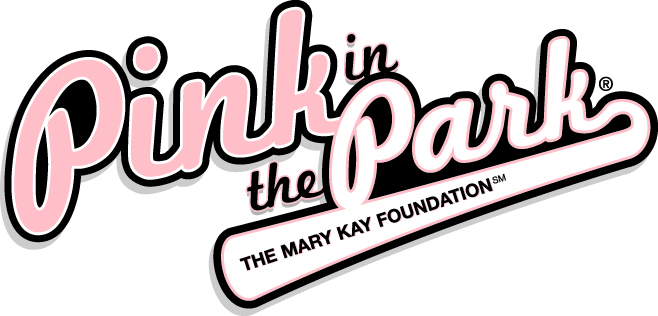 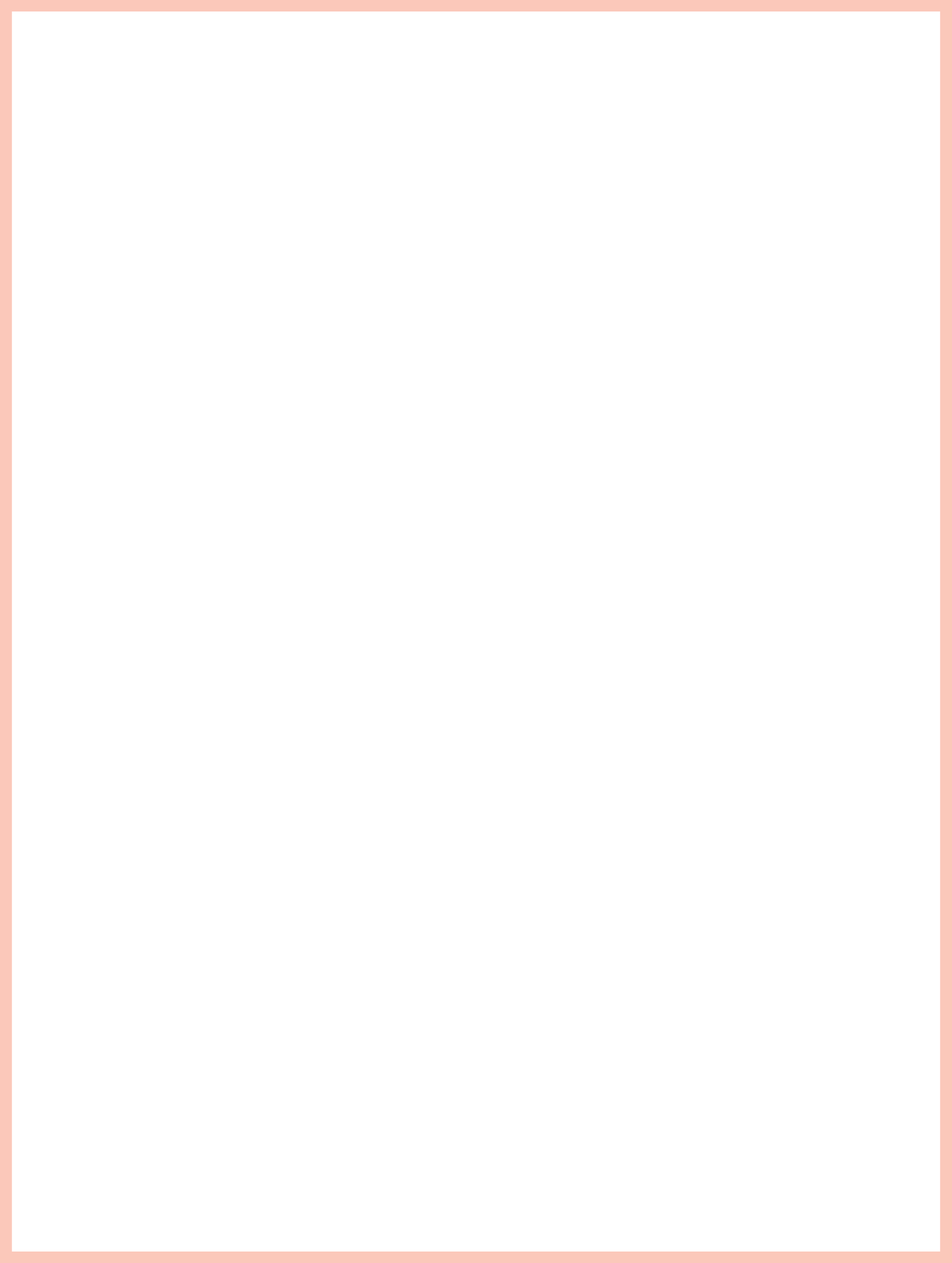 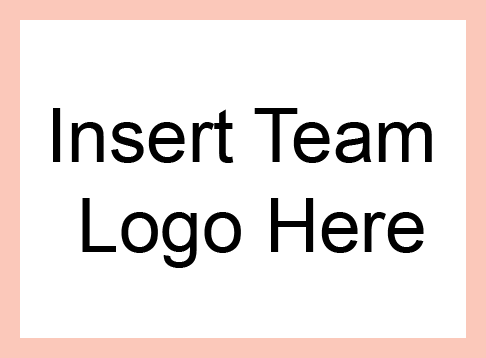 with the Frisco RoughRiders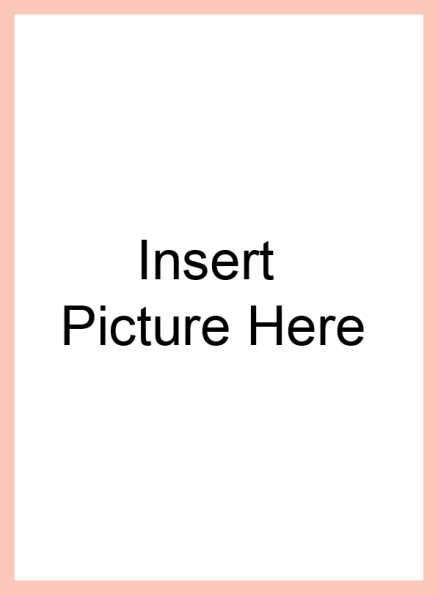 Saturday April 28 @ 7 p.m. 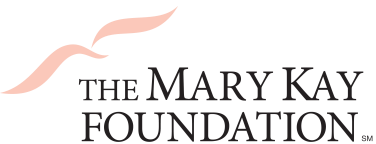 Benefiting:The mission of The Mary Kay Foundation℠ is twofold:
     - Eliminating cancers affecting women
     - Ending the epidemic of violence against women
For more info visit http://www.marykayfoundation.orgTickets are only $20!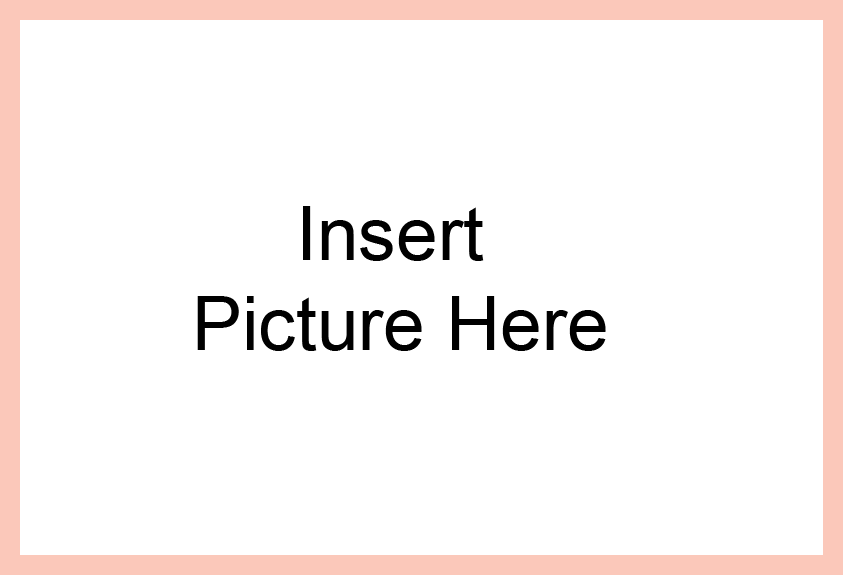 What’s Included: 
    - A ticket to the April 28th game
    - All-You-Can-Eat hot dogs, brats & nachos
    - A limited-edition PINK RoughRiders cap
    - Plus $5 from each ticket sold goes to 
      The Mary Kay FoundationSM
	*Tickets without food available for $15Recognition deadline & guaranteed seating is April 12thTickets will be sold on a first come, first served basis.Detach the bottom of this form and return to the Frisco RoughRiders by April 12thQuestions? Please contact your Mary Kay Independent Beauty Consultant or call the RoughRiders at 972-334-1974.- - - - - - - - - - - - - - - - - - - - - - - - - - - - - - - - - - - - - - - - - - - - - - - - - - - - - - - - - - - - - - - - - -Name: ____________________________		No. of tickets at $20: _______ Total: _______Address:  _________________________		No. of tickets at $15: _______ Total: _______City: ______________________________		Check #: ________________________________State:  ____________________________		CC#: __________________ Expiration:  ______Zip:  ______________________________		Mail Payment to:Email: ____________________________		Billy Widner 7300 RoughRiders Trail Frisco, TX 75034Order Tickets Online (Promo Code: Pink)! www.ridersbaseball.com/MaryKay 